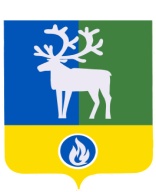 ПроектБЕЛОЯРСКИЙ РАЙОН                                          ХАНТЫ-МАНСИЙСКИЙ АВТОНОМНЫЙ ОКРУГ - ЮГРААДМИНИСТРАЦИЯ БЕЛОЯРСКОГО РАЙОНАПОСТАНОВЛЕНИЕот  __                       2020 года                                                                                               № ___О внесении изменений в приложение к постановлению администрации Белоярского района от  25 октября 2019 года № 866В  соответствии с частью 1.1 статьи 26.2 Федерального закона Российской Федерации от 26 декабря 2008 года № 294-ФЗ «О защите прав юридических лиц и индивидуальных предпринимателей при осуществлении государственного  контроля (надзора) и  муниципального  контроля», Постановлением Правительства Российской Федерации от 3 апреля 2020 года № 438 «Об особенностях осуществления в 2020 году государственного контроля (надзора), муниципального контроля и о внесении изменения в пункт 7 Правил подготовки органами государственного контроля (надзора) и органами муниципального контроля ежегодных планов проведения плановых проверок юридических лиц и индивидуальных предпринимателей»  п о с т а н о в л я ю:1. Внести в приложение «План проведения плановых проверок юридических лиц и индивидуальных предпринимателей на 2020 год» к постановлению администрации Белоярского района от 25 октября  2019 года № 866 «Об утверждении плана проведения плановых проверок юридических лиц и индивидуальных предпринимателей на 2020 год» изменение, исключив позицию 1 «Товарищество собственников недвижимости  «Соседи» таблицы  «План проведения плановых проверок юридических лиц и индивидуальных предпринимателей на 2019 год».2.  Контроль за выполнением постановления возложить на первого заместителя главы Белоярского района Ойнеца А.В., заместителя главы Белоярского района Ващука В.А.Глава Белоярского района                                                                                     С.П.Маненков  